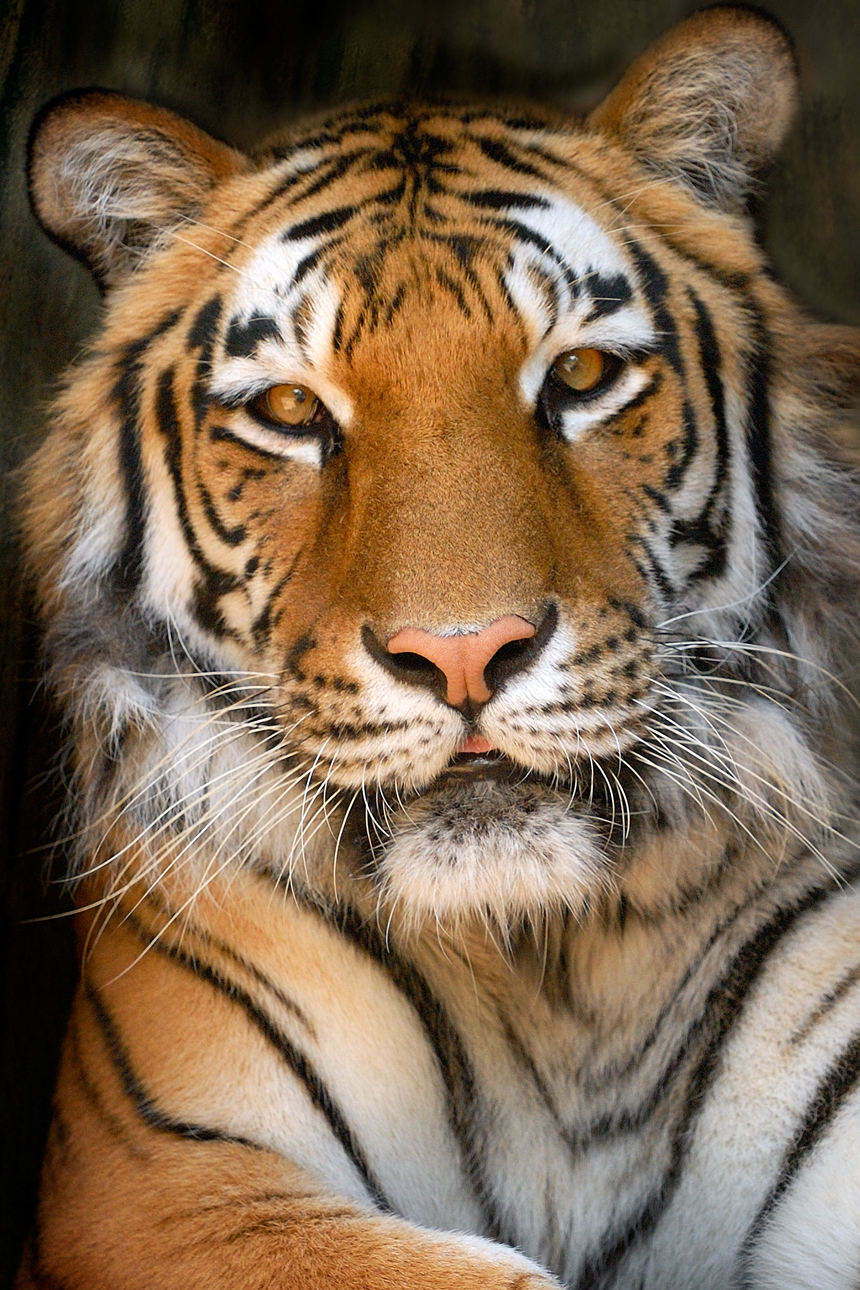 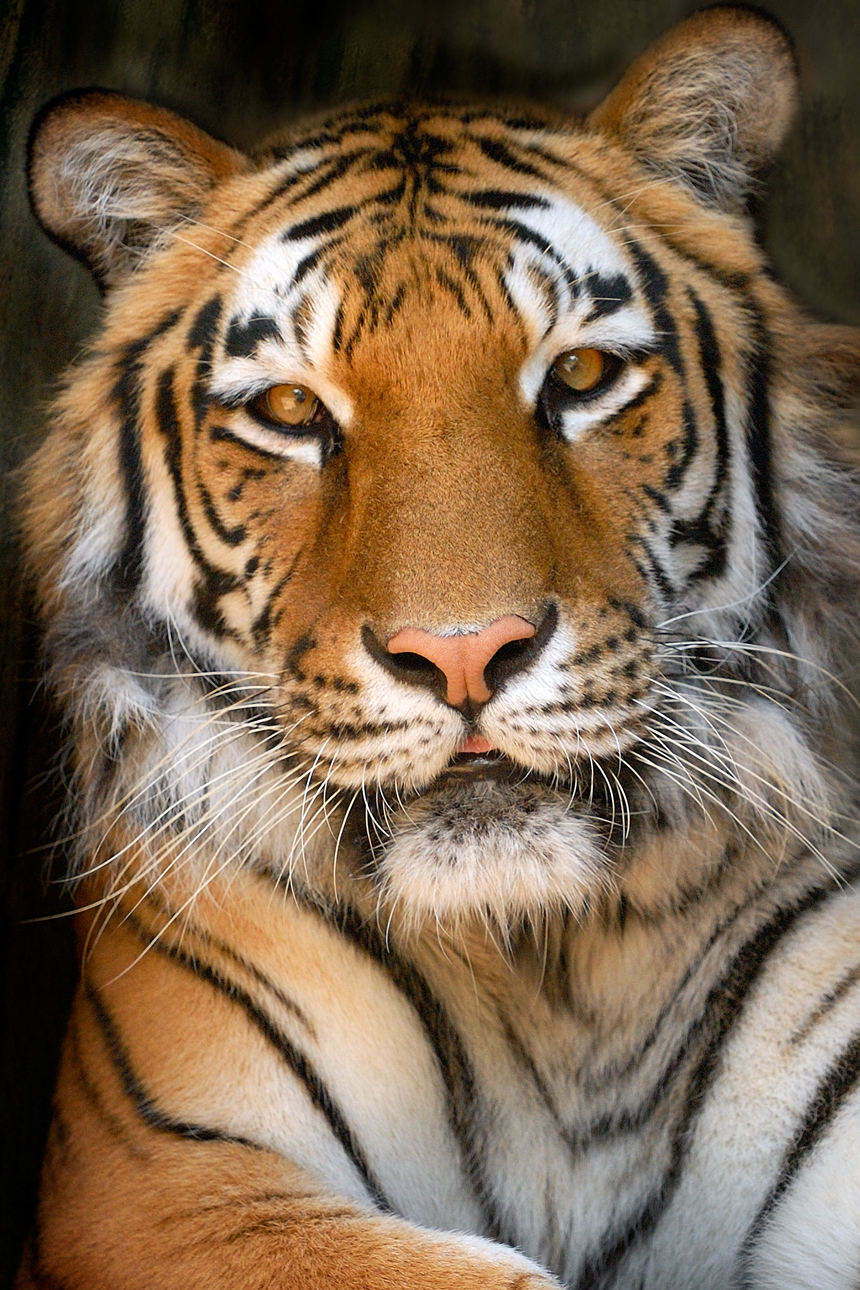 SUNDAYMONDAYTUESDAYWEDNESDAYTHURSDAYFRIDAYSATURDAY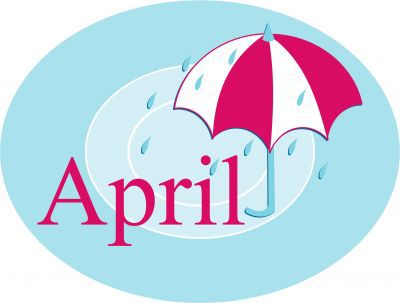 April 1French Toast SticksOrCereal Whole Grain BreadFruit / Vegetable Milk / JuiceApril 2Funnel CakeOr Cereal Whole Grain BreadFruit / VegetableMilk / JuiceApril 3 Waffles &Sausage PattyOrCereal Whole Grain BreadFruit / VegetableMilk / JuiceApril 4 Breakfast PizzaOrCereal Whole Grain Bread Fruit / VegetableMilk / JuiceApril 5Pancake on a StickOr Cereal Whole Grain BreadFruit / VegetableMilk / JuiceOffer verses serve -Students must take3 of 5 items to count as a lunch & one must be a fruit or vegetable.April 8French Toast SticksOrCereal Whole Grain BreadFruit / Vegetable Milk / JuiceApril 9Funnel CakeOr Cereal Whole Grain BreadFruit / VegetableMilk / JuiceApril 10Waffles &Sausage PattyOrCereal Whole Grain BreadFruit / VegetableMilk / JuiceApril 11Breakfast PizzaOrCereal Whole Grain Bread Fruit / VegetableMilk / JuiceApril 12Pancake on a StickOr Cereal Whole Grain BreadFruit / VegetableMilk / JuiceMenu subject to changeAll Meals areserved with 1% milk, fat free chocolate, fat free vanilla, fat free strawberry and skimApril 15French Toast SticksOrCereal Whole Grain BreadFruit / Vegetable Milk / JuiceApril 16Funnel CakeOr Cereal Whole Grain BreadFruit / VegetableMilk / JuiceApril 17Waffles &Sausage PattyOrCereal Whole Grain BreadFruit / VegetableMilk / JuiceApril 18Breakfast PizzaOrCerealWhole Grain Bread Fruit / VegetableMilk / JuiceApril 19NO SCHOOL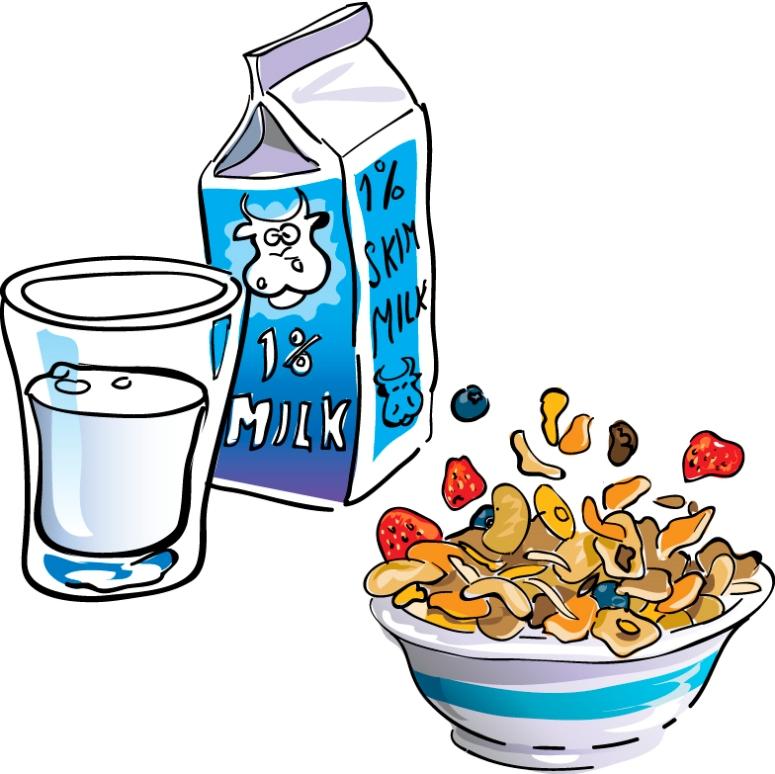 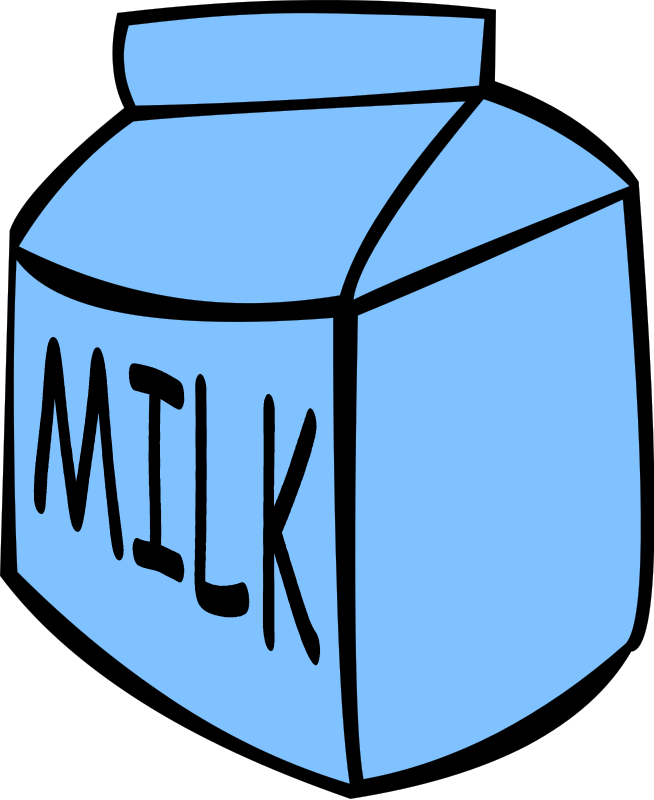 April 22French Toast SticksOrCereal Whole Grain BreadFruit / Vegetable Milk / JuiceApril 23Funnel CakeOr Cereal Whole Grain BreadFruit / VegetableMilk / JuiceApril 24Waffles &Sausage PattyOrCereal Whole Grain BreadFruit / VegetableMilk / JuiceApril 25Breakfast PizzaOrCereal Whole Grain Bread Fruit / VegetableMilk / JuiceApril 26Pancake on a StickOr Cereal Whole Grain BreadFruit / VegetableMilk / JuiceElementary Breakfast$ 1.55Milk - .50Reduced - .40No breakfast on two hour delaysApril 29French Toast SticksOrCereal Whole Grain BreadFruit / Vegetable Milk / JuiceApril 30Funnel CakeOr Cereal Whole Grain BreadFruit / VegetableMilk / JuiceMay 1Waffles &Sausage PattyOrCereal Whole Grain BreadFruit / VegetableMilk / JuiceMay 2Breakfast PizzaOrCerealWhole Grain Bread Fruit / VegetableMilk / JuiceMay 3 Pancake on a StickOr Cereal Whole Grain BreadFruit / VegetableMilk / Juice